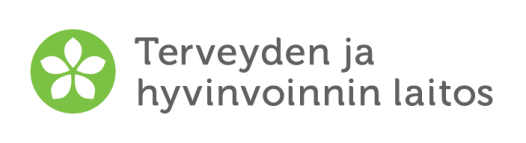 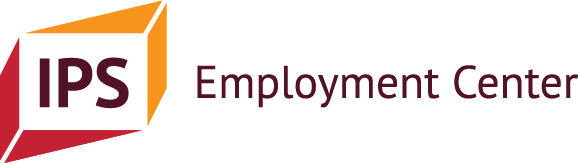 	Lomakk B. REÂUGGUʹVDDJIKAAUNÕÕTTMÕŠ	Peiʹvvmieʹrr: Tiuddâd tän lomaakk mâŋŋa juõʹǩǩ reâugguʹvddikaaunõõttmõõžž, koon mieʹrren reâuggoocciäʹššneeʹǩǩ reâuggvuäǯǯmõš da/leʹbe koon jurddjen lij reâugguʹvddja tobdstõõttmõš. Reâuggvalmštõʹtti kaaunââtt vueiʹtlvaž reâugguʹvddjivuiʹm õʹhttešt leʹbe kuõʹhttešt, õuʹddel ko son eʹtǩǩad reâugguʹvddja reâuggoocciäʹššniiʹǩǩid. Vuõssmõs vuõinnlõõttmõõžži jurddjen lij tobdstõõttâd reâugguʹvddja, sij suârgga da rekrytâʹsttemtaarbid.  Hoʹhsse: Tän lomaakk jeäʹt õnnu kaaunõõttmõõžži ǩeeʹrjummša, kook koʹlle reâugguʹvddi juʹn paʹlǩǩeem äʹššniiʹǩǩi aaʹšši håiddmõʹšše. Reâuggvalmštõʹtti nõmm:  
Reâuggpääiʹǩ nõmm: 
Kaaunõõttmõõžž peiʹvvmieʹrr da čiâssäiʹǧǧ: Šõõddi-a kaaunõõttmõš muâtt muâttja?
 Kâʹl 	 Ij  kovvõõl tääʹrǩben: Kaaunõõttmõõžž jurddjen leäi: 
 Tobdstõõttâd reâugguʹvddja da tõn rekrytâʹsttemtaarbid  
 Saǥstõõllâd reâuggoocciäʹššneeʹǩǩest	Äʹššneeʹǩǩ nõmm: 
			Äʹššneeʹǩǩ šõddâmäiʹǧǧ:  Äʹššneǩ leäi kaaunõõttmõõžžâst âʹldd       Äʹššneǩ ij leämmaž âʹlddKaaunõttum oummu nõmm da tuâjjnõmmõk: Lij-a oummust rekrytâʹsttemvaʹstteemvuõtt? 
 Kâʹl 	 Ij           Ij teâttKââllad kaaunõõttmõš tän reâuggpääiʹǩ eeʹttkõʹsttjin leäi kõõččmõõžžâst?  Vuõssmõs    Nuʹbb    Kuälmad     Neelljad    Viiđad leʹbe tõn šuurab ǩeäččlõslååkk Pââjaspiijjmõõžž (õuddm. reâugguʹvddi rekrytâʹsttemtaarb, miõllǩeässmõš eʹtǩǩuum reâuggoocciäʹššnekka, djn): Pueʹtti likk: 